À adresser au médecin-conseil de l'organisme assureur du bénéficiaire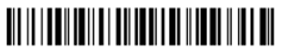 Données du patient	Nom et prénom :      NISS :      Adresse :      	Code postale et commune :      Données du médecin référantNom + n° INAMI :      Numéro de tél OU adresse e-mail :      Adresse :      			Code postale et commune :      	 Preneur d'initiative de la demande (cocher svp) : Moi-même en tant que médecin référant Moi-même, sur proposition d'un autre médecin, à savoir
Nom :      Adresse :        Moi-même à la demande du patientProblématique médicale Diagnostic médical /problématique :      Antécédents pertinents :      	Description des blessures ou des troubles fonctionnels qui nécessitent une rééducation :
	     Traitements précédents et résultats :      Rapports médicaux en annexe :      Soins demandés  Nom du programme : Médecin étranger responsable :Nom :      Références en rapport avec l'expertise (les plus détaillées possible):Nom et adresse de l'institution de soins où la rééducation est réalisée:
Nom :      Adresse :      
Pays :      
Numéro de tél :      
Site web : Modalités des soins (cocher svp) : admission à l’hôpital où la rééducation est réalisée (avec nuitée) admission dans un centre de rééducation en dehors de l’hôpital (avec nuitée)
 nuitée en dehors de l’hôpital ou du centre de rééducation (= rééducation ambulatoire)Programme de rééducation prescrit et prestationsDescription globale :Composants principaux du programme :Disciplines concernées :Période demandée : du       jusqu’au      Fréquence: (quotidienne ? hebdomadaire ?, nombre d’heures par jour ? ...):
     Objectif à atteindre avec la rééducation (être le plus complet possible):Comparaison avec les programmes de rééducation disponibles en Belgique (choisir SVP) Il existe en Belgique un programme de rééducation comparable.Convention de rééducation (7xx.xxx.xxx) ou (9xx.xxx.xxx)?  :     (Allez au point 5.7.1) Il n’existe pas en Belgique de programme de rééducation comparable.(Allez au point 5.7.2)Argumentation pour une rééducation à l’étrangerIl existe en Belgique un programme de rééducation tel que visé dans cette demande	Motivez pourquoi une rééducation en Belgique n’est pas possible : Motifs liés au contenu :Disponibilité médico-technique : Il n’existe pas en Belgique de programme de rééducation comparableMotivez à quel égard les programmes de rééducation en Belgique diffèrent du programme demandé :Groupe-cible :Contenu du programme :Motivez pourquoi les programmes de rééducation disponibles en Belgique ne peuvent pas être appliqués : Disponibilité médico-technique :Situation spécifique du patient :Autres médecins consultés en Belgique du même champ professionnel :Autres médecins consultés en Belgique du même champ professionnel que celui vers lequel l’assuré est dirigé à l’étranger et leur avis écrit (le plus détaillé possible, e-mail uniquement si l’assuré reste anonyme) :PS : le médecin-conseil peut demander un tel avis avant de prendre une décision.Nom + avis :      Nom + avis :      Nom + avis :      Date :      Signature :      La liste d’adresse des Médecin ConseilsSi vous êtes affilié(e) à la Mutualité chrétienne 134, veuillez faire compléter le formulaire de demande et l’envoyer en fonction du pays concerné à l’attention du médecin-conseil de la Mutualité Chrétienne :Allemagne et Pays-Bas, Rue Lucien Defays 77, 4800 VerviersFrance, Rue Saint Brice 44, 7500 TournaiGrand-Duché de Luxembourg, Rue de la Moselle 7-9, 6700 ArlonAutre pays : une des trois adresses ci-dessusFür deutschsprachige Mitglieder der Christlichen Krankenkasse:Bitte füllen Sie den Antrag auf Vorab-Genehmigung von Gesundheitsleistungen im Ausland aus, und senden ihn an den zuständigen Vertrauensarzt der Christlichen Krankenkasse,
Rue Lucien Defays 77, 4800 Verviers.Als u bent aangesloten bij CM 120 en u woont in de:Provincie Antwerpen, gelieve dan de aanvraag te richten tot
CM, t.a.v. adviserend arts, Korte Begijnenstraat 22, 2300 TurnhoutProvincie Vlaams-Brabant of Brussel, gelieve dan de aanvraag te richten tot
CM, t.a.v. adviserend arts, Platte-Lostraat 541, 3010 Kessel-LoProvincie Limburg, gelieve dan de aanvraag te richten tot
CM, t.a.v. adviserend arts, Herkenrodesingel 101, 3500 Hasselt Provincie Oost-Vlaanderen, gelieve dan de aanvraag te richten tot
CM, t.a.v. adviserend arts, Martelaarslaan 17, 9000 GentProvincie West-Vlaanderen, gelieve dan de aanvraag te richten tot 
CM, t.a.v. adviserend arts, Beneluxpark 22, 8500 KortrijkDepending on where you are affiliated, please choose the right option: either the CM addresses or those of MC.Médecin-conseil OAAvis direction médicale OACollège des médecins-directeursAvis concernant :Le programme de rééducation prescrit ? Oui  Non La rééducation rentre dans le cadre belge de l’assurance ? Oui  Non Programme (7xx.xxx.xxx) ou (9xx.xxx.xxx) ?:Remarques et motivationAvis concernant :Le programme de rééducation prescrit ? Oui  Non La rééducation rentre dans le cadre belge de l’assurance ? Oui  Non Programme (7xx.xxx.xxx) ou (9xx.xxx.xxx) ? :Remarques et motivationDécision concernant :1. Le programme de rééducation prescrit ? Oui  Non La rééducation rentre dans le cadre de l’assurance belge ? Oui  Non Programme (7xx.xxx.xxx) ou (9xx.xxx.xxx) ? :Remarques et motivationDate      Identification et signatureDate      Identification et signatureDate      Identification et signature